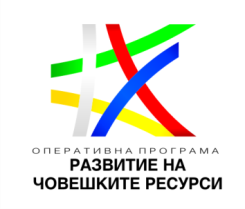 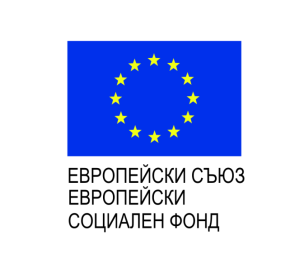 Процедурата се осъществява с финансовата подкрепа наЕвропейския социален фондBG05M9OP001-2.005-0116-C01 “ Иновативни интегрирани услуги за подкрепена заетост за лица с увреждания”Развитие на предприемачество в определени специфични области, напр. творчески и културни индустрии ФОНДАЦИЯ СВЕТЪТ НА МАРИЯ, София – подкрепена заетост за лица с интелектуални затрудненияРезюме на практикатаХората с интелектуални затруднения в България са една от най-дискриминираните и изолирани групи в обществото. Мисията на фондация "Светът на Мария" е да подобри качеството на живот на хората с интелектуални затруднения и техните семейства, както и да подпомага личностната им реализация чрез осигуряване на достъп до качествени услуги, развиващо обучение и подходяща трудова заетост. "Светът на Мария" е фондация, учредена в обществена полза през февруари 2012 г. в град София от семейството на Мария – млада жена с интелектуално затруднение. „Ние вярваме, че всеки човек е ценен ресурс на общността и заслужава шанса да развие своя потенциал и да живее с надежда за бъдещето. Хората с увреждания трябва да бъдат свободни и равни с всички останали – свободни да правят своя избор и равни в предоставените възможности да го осъществяват.“ През 2015 г. Министерството на труда и социалната политика награждава проекта „Защитено кафене“ на фондация "Светът на Мария" с първа награда в конкурса "Годишни награди за социални иновации в подкрепа на социалната икономика". Защитеното кафене предлага кетъринг услуги за различен формат семинари, работни закуски, обеди или вечери, кафе паузи, коктейли, корпоративни партита. Храната се приготвя и поднася от клиентите на Дневния център. Приходите от кетъринг услугите се инвестират в професионално обучение на хора с интелектуални затруднения в кулинарни умения и подкрепа за започване на работа на пазара на труда. Постигнати резултатиРазвитие на подкрепена заетост;Създаване и развитие на Защитено кафене.Източник: www.mariasworld.orgПроектът се осъществява с финансовата подкрепа на Оперативна програма „Развитие на човешките ресурси”, съфинансирана от Европейския социален фонд на Европейския съюз